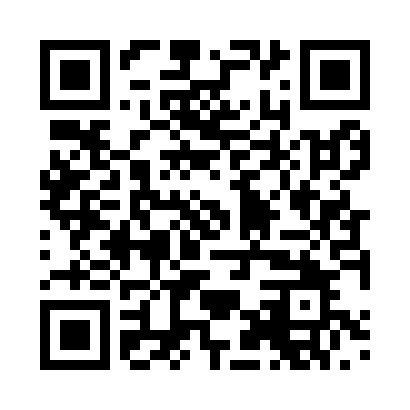 Prayer times for Trompete, GermanyWed 1 May 2024 - Fri 31 May 2024High Latitude Method: Angle Based RulePrayer Calculation Method: Muslim World LeagueAsar Calculation Method: ShafiPrayer times provided by https://www.salahtimes.comDateDayFajrSunriseDhuhrAsrMaghribIsha1Wed3:386:041:295:328:5511:112Thu3:346:031:295:328:5611:143Fri3:316:011:295:338:5811:174Sat3:275:591:295:348:5911:205Sun3:235:571:295:349:0111:236Mon3:205:551:295:359:0311:267Tue3:165:541:295:359:0411:298Wed3:145:521:295:369:0611:339Thu3:145:501:285:379:0711:3610Fri3:135:491:285:379:0911:3611Sat3:125:471:285:389:1011:3712Sun3:125:461:285:399:1211:3713Mon3:115:441:285:399:1311:3814Tue3:105:431:285:409:1511:3915Wed3:105:411:285:409:1611:3916Thu3:095:401:285:419:1811:4017Fri3:095:381:285:419:1911:4118Sat3:085:371:295:429:2111:4119Sun3:085:361:295:439:2211:4220Mon3:075:341:295:439:2311:4321Tue3:075:331:295:449:2511:4322Wed3:065:321:295:449:2611:4423Thu3:065:311:295:459:2711:4424Fri3:055:301:295:459:2911:4525Sat3:055:291:295:469:3011:4626Sun3:055:281:295:469:3111:4627Mon3:045:271:295:479:3211:4728Tue3:045:261:295:479:3411:4729Wed3:045:251:305:489:3511:4830Thu3:035:241:305:489:3611:4931Fri3:035:231:305:499:3711:49